SQA Mental Health 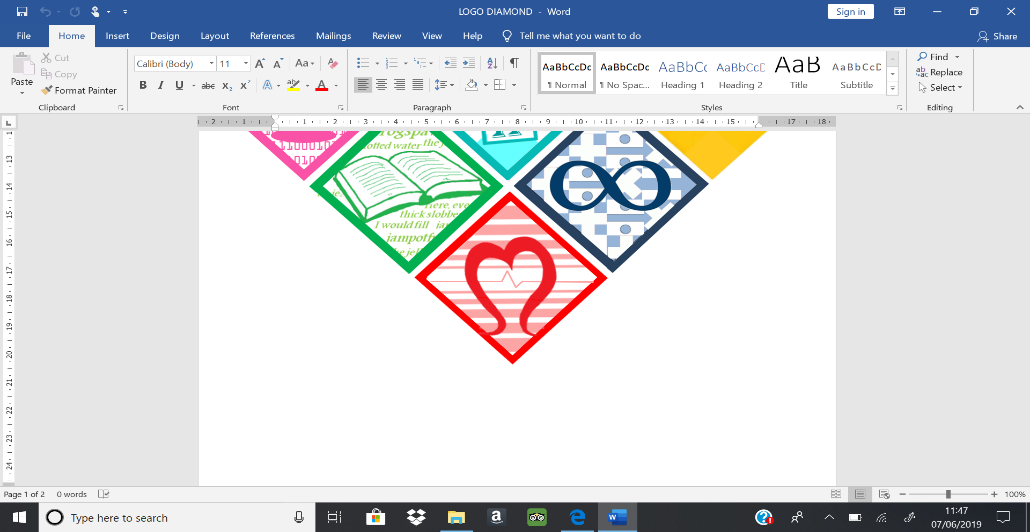 AwardUNIT 1: Understanding Mental Health Issues ​Pupil Name/Class:Teacher:Outcome 1: Describe what is meant by the terms “mental health” and “wellbeing” for individuals and wider society. ​ Performance criteria ​Describe the needs and wants of individuals.Describe terms in relation to mental health and wellbeing​.Describe how mental health and wellbeing is portrayed in the media​.Describe myth busting in relation to mental health issues​.Explain legislation and strategy in relation to mental health.Evidence Requirements:Describe 2 needs and 2 wants of individuals. Describe 2 terms in relation to mental heath and wellbeing, giving a definition of each.Describe 2 myths and 2 facts in relation to mental health issues. Explain 1 policy and 2 pieces of legislation/ strategy relevant to mental health. Needs and Wants of Individuals 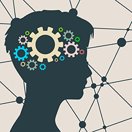 Lesson 1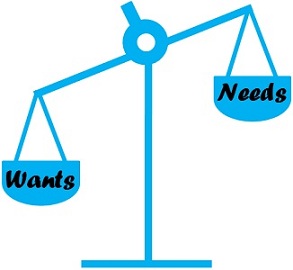 Task 1 (starter task): Write down what you think a person’s ‘needs’ and ‘wants’ are in the space below. Needs:  Wants: 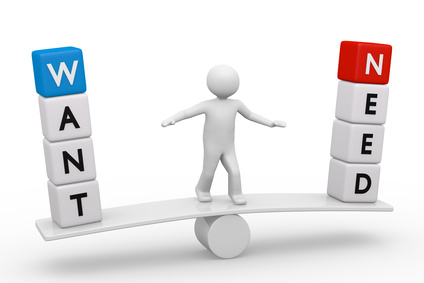 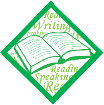 Add these terms to your learning diary.Task 2: Using 5 different colours or by using a different symbol for each, identify the different needs of an individual: Social, Physical, Emotional, Cognitive and Culture. Complete the mind map with at least 6 different ‘wants’ of an individual. Then write your own definition of a ‘need’ and a ‘want’ of an individual and describe the difference between the two. A need of an individual is ________________________________________________________________________________________________________________________________________________________________________A want of an individual is ________________________________________________________________________________________________________________________________________________________________________Describe the difference between a need and a want: ________________________________________________________________________________________________________________________________________________________________________________________________________________________________Task 3: Read the case study below and identify two needs and two wants that Kate has. Two wants Kate has are: Two needs Kate has are: Task 4 (plenary task): Complete two of the sentences from the image below. 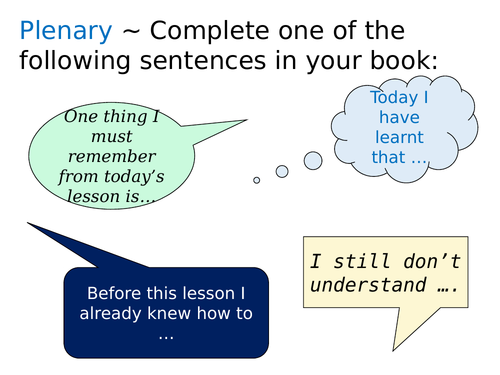 ________________________________________________________________________________________________________________________________________________________________________________________________________________________Well Done! Lesson 1 is finished Teacher Feedback:PC1a Achieved   	A	NAMental Health and Wellbeing terms Lesson 2Task 1 (starter task): Write down what your think mental health and wellbeing is in the space below.  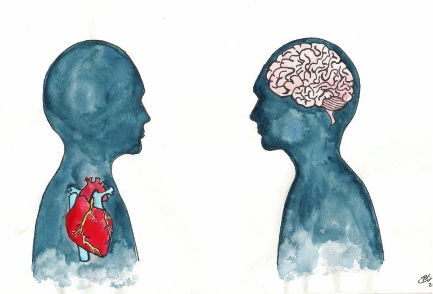 Mental health and wellbeing is: Task 2: Compete the table below by looking up each of the terms (remember to write your source down!).Task 3: Watch the video ‘What are mental health problems?’ on YouTube. This is a 2-minute clip (1.57 minutes) from Mind, a mental health charity. Write down any thoughts you have from the video. ________________________________________________________________________________________________________________________________________________________________________Task 4: Read through the information below.  Add these terms to your learning diary.If you have good mental wellbeing you can:feel relatively confident in yourself and have positive self-esteemfeel and express a range of emotionsbuild and maintain good relationships with othersfeel engaged with the world around youlive and work productivelycope with the stresses of daily lifeadapt and manage in times of change and uncertainty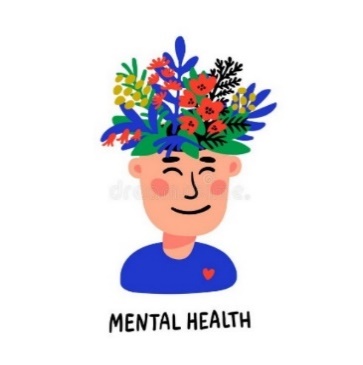 Task 5: Create an information poster or mind map.Choose one of the mental health and wellbeing terms (mental health, mental illness or mental wellbeing) and create your poster on this term. Success Criteria: Definition on the term More information (research on your chosen term)Why is having good mental wellbeing important? Diagram/ picture There is space on the following page to do this.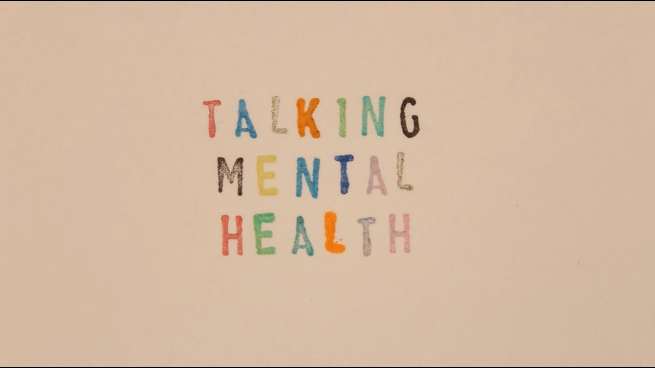 Task 6 (plenary task): Complete two of the sentences from the image below. ________________________________________________________________________________________________________________________________________________________________________________________________________________________Well Done! Lesson 2 is finished Teacher Feedback:PC1b 		A	NA	Needs of an Individual Needs of an Individual Needs of an Individual Needs of an Individual Needs of an Individual RelationshipsSecurity Expressions of emotion Imagination Thinking and problem solving SleepIdentity LoveWarmthFeeling connected ShelterSex Values and BeliefSafetyFoodKey: Key: Social PhysicalEmotional Cognitive Culture TermDefinitionMental healthMental illnessMental wellbeingTermDefinitionMental healthAccording to the World Health Organization mental health is defined as a state of wellbeing in which every individual realises their own potential, can cope with the normal stresses of life, can work productively and fruitfully, and is able to contribute to their community.Mental illnessA group of conditions that affect a person’s ability to think, interact with others and cope with everyday life.Mental wellbeingA state of being comfortable, healthy and happy.